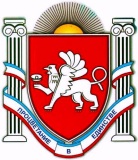 РЕСПУБЛИКА КРЫМУПРАВЛЕНИЕ ПО БЮДЖЕТНО-ФИНАНСОВЫМ ВОПРОСАМ администрации Джанкойского районаП Р И К А Зот 25 января 2018 г. № 4 г. ДжанкойО внесении изменений в перечень главных администраторов доходов бюджета муниципального образования Джанкойский район Республики Крым, а также в состав закрепленных за ними кодов классификации доходов бюджета муниципального образования Джанкойский район Республики КрымВ соответствии с пунктом 2 статьи 20 Бюджетного кодекса Российской Федерации (Собрание законодательства Российской Федерации, 1998, №31, ст. 3823; 2007, №18, ст. 2117; №45, ст. 5424; 2008, № 29, ст. 3418; 2009, № 1,ст. 18; № 15, ст. 1780; 2010, № 19, ст. 2291; № 31, ст. 4192; № 40, ст. 4971; 2013, № 19, ст. 2331), приказываю:1. Внести изменения в перечень главных администраторов доходов бюджета муниципального образования Джанкойский район Республики Крым, а также в состав закрепленных за ними кодов классификации доходов бюджета муниципального образования Джанкойский район Республики Крым, утвержденный решением Джанкойского районного совета от              22 декабря 2017 года №1/54-2 «О бюджете муниципального образования Джанкойский район Республики Крым на 2018 год и на плановый период 2019 и 2020 годов» (приложение).2. Контроль за исполнением настоящего приказа возложить на начальника отдела доходов управления по бюджетно-финансовым вопросам администрации Джанкойского района Республики Крым Коваленко Л.М.Приложение к приказу управления по бюджетно-финансовым вопросам администрации Джанкойского района Республики Крымот  25 января  2018г. № 4Изменения в перечень главных администраторов доходов бюджета  муниципального образования Джанкойский район Республики Крым, а также в состав закрепленных за ними кодов классификации доходов бюджета муниципального образования Джанкойский район Республики КрымДополнить перечень главных администраторов доходов бюджета  муниципального образования Джанкойский район Республики Крым, а также состав закрепленных за ними кодов классификации доходов бюджета муниципального образования Джанкойский район Республики Крым следующими изменениями:Начальник управления по бюджетно-финансовым вопросам администрации Джанкойского района Республики КрымИ.В.Компаниец Код бюджетной классификации Российской Федерации Код бюджетной классификации Российской ФедерацииНаименование главного администратора доходов бюджета главного администратора доходов доходов бюджета Наименование главного администратора доходов бюджета 123901        Администрация Джанкойского района Республики Крым         Администрация Джанкойского района Республики Крым 9011 11 05025 05 0000 120Доходы, получаемые в виде арендной платы, а также средства от продажи права на заключение договоров аренды за земли, находящиеся в собственности муниципальных районов (за исключением земельных участков муниципальных бюджетных и автономных учреждений)